Задание по математике для обучающихся группы  МТЭ -19Добрый день. Сегодня продолжаем изучать  тему «Объемы и поверхности тел вращения». Для этого повторяем материал параграфа 22 (стр.353-360), Решаем задачи №38, №39, №40,№42 стр.363УВАЖАЕМЫЕ СТУДЕНТЫ!!!            НЕ НАДО ПЕРЕПИСЫВАТЬ РЕШЕНИЕ ЗАДАЧ ИЗ ИНТЕРНЕТА  ИЛИ ДРУГИХ ИСТОЧНИКОВ  - ОТ ЭТОГО ЗНАНИЙ, УМЕНИЙ И НАВЫКОВ НЕ ПРИБАВИТСЯ. Пробуйте  думать сами, очень вас прошу. Если хочется воспользоваться подсказками, делайте это с умом. Вы обманываете, только, себя. (крик моей души)Теперь к делу. Снова повторяю  ход решения геометрических задач.При решении геометрических задач  ВСЕГДА и ОБЯЗАТЕЛЬНО: 1) строиться ЧЕРТЕЖ;      2) пишется ДАНО; 3) пишется НАЙТИ; 4) пишется РЕШЕНИЕ. Решения заданий «срисованных» из интернета оцениваются очень низким баллом. Решение расписывается очень подробно, это вам не алгебра, где есть алгоритмы. Приведу решение задачи №11 (для тех, кто еще не понял, как решать задачи). Поэтому, прошу всех  исправить решение задач данной темы.Выполненные задания отправляем мне на эл.почту по адресу  ksp.npet@mail.ru  Срок выполнения задания 13  апреляПогорелов А.В. Геометрия: Учебник для 7-11 классов средней школы – 3 издание – М: Просвещение, 1992. – 387с.   учебник прилагается.В группе МТЭ -19, на данный момент, обучается 8 студентов, а остальные где. Почему не работаем, накопите долгов, к экзаменам не допустят.Успехов, надеюсь, вы, меня услышали. С/у  Светлана Павловна.P/S   Будут вопросы – пишите. Фото делайте, пожалуйста, качественно.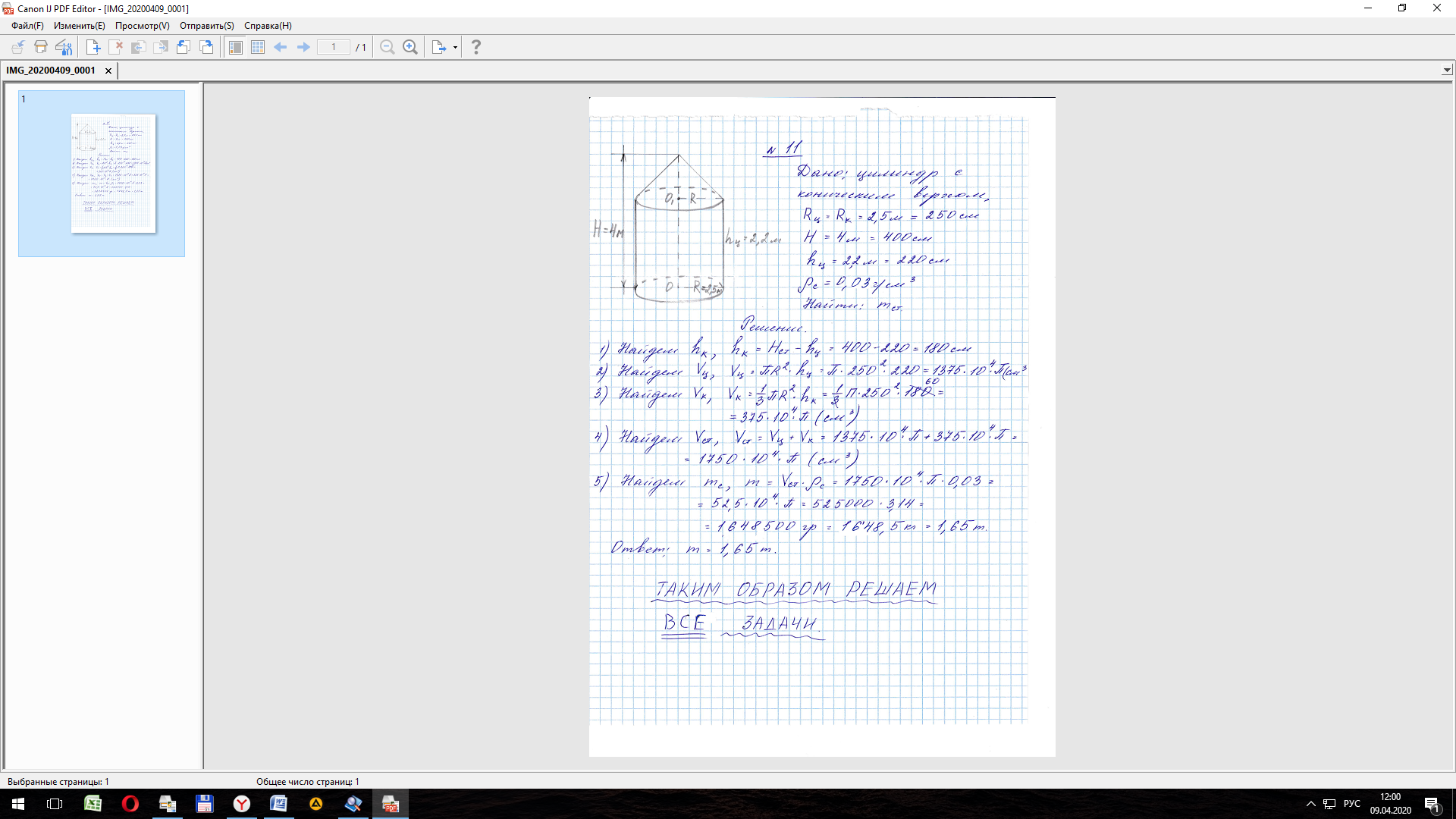 